2022 Stand DownSoutheastern Michigan Veterans Stand Down, Inc.21 & 22 September 2022 (9:00 AM – 5:00 PM)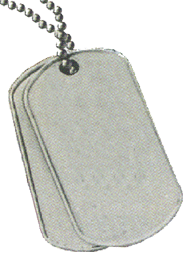 (Veterans Registration at site on day of events)(Veterans Registration will close at 1:00 PM each day)Volunteer Registration – 7:30 AMThis year’s Stand Down will be held at: Macomb Community College Conference & Event Services Bldg. P14500 E. 12 Mile Rd.Warren, Michigan 48088Stand Down Set-up (Volunteers): September 20, 2022 (9:00 AM – 5:00 PM)Volunteers and vendors/support agenciesCan register on the Website; www.4vets.org 